　　　　　　　　　　　　　　　　　　　　　　　　　　　　　　　　　令和元年　９月　７日　各支部長　様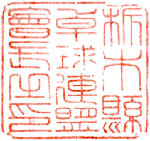 　各学校長　様　各役員　様　　　　　　　　　　　　　　　　　　　　　　栃木県卓球連盟会長　関　　則男　　ＮＩＳＳＡＮカップ　令和元年度（第４４回）栃木県総合卓球選手権大会　　　（栃木県個人総合ランキング決定戦）の開催について　　例年、日産自動車関係各社の絶大なるご協力により、選手の皆様に多数ご参加いただき盛大に開催されております。今年度本連盟個人種目最高権威の見出しの大会を、本年は、下記要項により開催させていただくことになりました。　多数参加方ご指導くださるとともに、ご支援ご協力のほどよろしくお願い申し上げます。また、男子・女子の年齢別は、参加人数が３名未満の場合は種目を取りやめる場合があります。　　　　　　　　　　　　　　　　　　　　　　　記１　主　催　　栃木県卓球連盟　２　協　賛　　日産自動車（株）栃木工場３　後　援　　下野新聞社、栃木放送、読売新聞宇都宮支局４　期日・会場　　＜第１日＞令和元年11月２日 (土）雀宮体育館（8:30集合9:00開始）  ＜第２日＞令和元年11月24日（日）県総合運動公園ﾄﾚｰﾆﾝｸﾞｾﾝﾀｰ（8:30集合9:00開始）５　種　　目　① 男子シングルス　　　　② 女子シングルス　 　　　　③ 男子ダブルス　　　　　　　　④ 女子ダブルス　　　　　⑤ 混合ダブルス　　 　　　　⑥ 男子小学１部　　　　　　　⑦ 男子小学２部　　　　　⑧ 男子中学生２年以下　　　 ⑨ 男子サーティ　　　　　　　⑩ 男子フォーティ　　　　⑪ 男子フィフティ 　　 　 　⑫ 男子シックスティ 　　　  　　　　⑬ 男子セブンティ　 　　 ⑭ 女子小学１部     　  　  ⑮ 女子小学２部 　  　　 　 　　　　⑯ 女子中学生２年以下 　 ⑰ 女子サーティ 　　　　　  ⑱ 女子フォーティ                   ⑲ 女子フィフティ　  　　⑳ 女子シックスティ         ㉑ 女子セブンティ６　日程･年齢　　(1) １１月２日（土）第一日　競技日程　年齢　　　　⑥⑭  男女小学１部(６年生以下)　平成１９年４月２日以降に生まれたもの      ⑦⑮  男女小学２部(３年生以下)　平成２２年４月２日以降に生まれたもの      ⑧⑯  男女中学生の部(２年生以下)平成１７年４月２日以降に生まれたもの　(2) １１月２４日（日）第二日　競技日程　男女シングルスは年齢制限なし      ①　男子シングルス　　　  ②　女子シングルス 　　　③　男子ダブルス　　　　　④　女子ダブルス　　　　　⑤　混合ダブルス　　　⑨⑰　男女サーティ　　　　　　　平成　２年４月１日以前に生まれたもの      ⑩⑱　男女フォーティ　　　　　　昭和５５年４月１日以前に生まれたもの      ⑪⑲　男女フィフティ　　　　　　昭和４５年４月１日以前に生まれたもの      ⑫⑳　男女シックスティ　　　　　昭和３５年４月１日以前に生まれたもの      ⑬㉑　男女セブンティ　　　　　　昭和２５年４月１日以前に生まれたもの　※　生年月日に注意されたい。申込みは１日につきダブルス以外１人２種目(小学生は別)７　試合方法　　各種目ともトーナメント若しくはリーグ戦により　優勝を決定する。８　参加資格　　栃木県卓球連盟に加入し、２０１９年４月１日から引き続き県内に在住、又は、勤務・通学しているもの。　(1) 社会人（大学生を含む）は、該当種目で要項６※以外参加種目・人員とも制限しない。　  (2) 高校生のシングルスは一校１５名以内とする　。ただし、関東高校・全国高校・国体少年　　  　　男女の県予選会でベスト１６位に入ったものは枠外とする。（３年生はフリー）　　　　    (3) 高校生のダブルスは、一校男女８組とする。ただし、ダブルスにおいて関東高校・全国高　  　校の県予選会で　ベスト８位に入ったものは、枠外とする。また、片方がベスト８には入っていれば、入らなかったものと組んでも、枠外とする。（３年生は枠外）　(4) 小中高生の混合ダブルスは、一校８名以内であれば、他校・大学生と組んでもよい。  (5) 小中高生が社会人（大学生を含む）とダブルスを組む場合も枠外とする。　　　　　　　　   (6) 一般の中学生は、令和元年度県春季大会か県総合体育大会上位の選手の参加を認める。　 　 団体戦３位までのチームは１チーム10名まで。個人戦は、シングルス32位・ダブルス16位までに入ったものは、単・複とも出場してよい。（３年生は枠外）　　　  (7) 中学生２年生以下種目は、一校１５名以内とする。　(8) 小学生の参加は、登録を含め制限なし。　９　使用球　　公認球プラスチック　ニッタク４０㎜（ホワイト）とする。10　参加料　　シングルス　１名１種目　 1.000円　中学生･小学生の部１名１種目　 500円　　　　　　　　ダブルス　　１組１種目　 1.500円   （当日会場で受付）11　ルール　　現行の日本卓球ルールによる。12　表　　彰　　　各種目の優勝者には、優勝杯（ＮＩＳＳＡＮカップ、持回り）を授与。小学生･中学生は無し　　各種目の優勝者には、メダルを授与（参加数による）　　各種目の上位者には、後日、県ランキング委員会の議を経て、県総合ランキング証を授与する。　　男女シングルスは16名、ダブルスは8組、年齢別は2～8名程度（いずれも参加数による。）　　※　中学生・小学生の部に関しては、県のランキングには、反映しない。13　申込み方法及び締切　　　　令和元年10月17日（木）までに〒320-0806 宇都宮市中央2-1-2イシザキスポーツ内栃卓連事務局宛      　表に『ニッサンカップ申込書』と朱書し申し込む。　　※　原本を郵送すること　　※　原本と合わせて寺内副理事長　ymt21@globe.ocn.ne.jpの送信にも協力してください。14　組合せ　　　１０月２１日（月）午後５時よりイシザキスポーツで県卓連役員が行う。　　※　県卓連の組合せ委員及び小・中・高の代表者はご出席ください。15　その他  (1) 種目と期日に注意すること。　(2) 申込み後の変更は、原則として認めない。本年度日卓協登録の所属から申し込むこと。  (3) この大会の結果をもとに、今年度の県総合ランキングを決定し、後日新聞発表　(4) ゼッケンは今年度の日卓協登録の所定のものを付けること。 　　  又、小学生の部は、日卓協未加入者は25×18cmの布で、姓・所属を記入すること。　(5) ３位までの入賞者は、その日の表彰式に出席のこと。　　　　(6) この大会の成績上位者には、名古屋オープン等、予選会を実施しない県外大会参加に優先して推薦される。（平成２７年度より）　(7) 前回（第43回）各種目優勝者は、その種目のある開会式に優勝杯を返還のこと。（代理も可）  ※ 第４３回大会 優勝者（敬称略）・男子シングルス 大貫譲司（卓心会） ・女子シングルス 伊澤　恵（県立真岡女高）・男子ダブルス　 恩田透弥・浅川竜也 （文星芸術大学附属高）・女子ダブルス　 伊澤　恵・橋田愛梨 （県立真岡女子高）・混合ダブルス　 山本昌典・長嶋優希 (喬徳会)・男子サーティ　 大貫譲司 （卓心会）　　　　　  　・男子フォーティ　 轟　　哲（喬徳会）・男子フィフティ 榎並昭二 （卓心会）　　　　　　　・男子シックスティ 高橋久男 (峰クラブ）・中学男子	　　   岡村大輔（城山卓球ｸﾗﾌﾞｼﾞｭﾆｱ）　　・中学女子         吉田美優（市貝中）・小学生男子１部 星　和志(今市ｼﾞｭﾆｱ) 　　　　　 　・小学生女子１部　 香取悠珠子 (卓桜会栃木卓球ｾﾝﾀｰ)・小学生男子２部 細金拓仁(VIVIANAｼﾞｭﾆｱ卓球ｸﾗﾌﾞ)　 ・小学生女子２部　 伊藤心咲 (鹿南８卓球ｸﾗﾌﾞ)※　問合せ先　副理事長 　　成田京子(℡028-672-0151)　 事務局長　　 大塚康夫(℡080-5512-6245) 